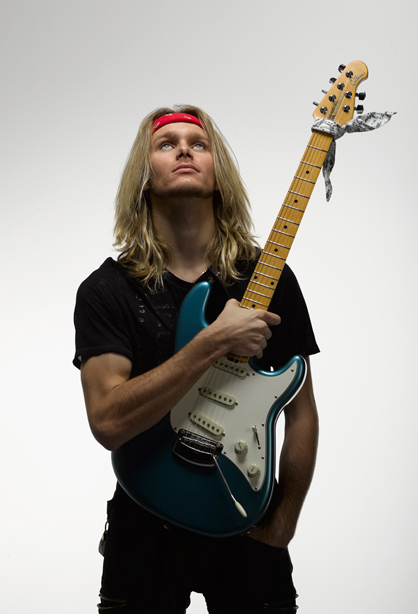 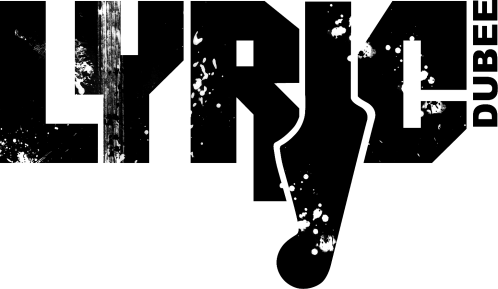 Lyric Dubee is an award winning, international touring, multi-genre artist born and raised in Barrie, ON. He is known for his own style of music labeled REVOLUTION ROCK, which is a unique combination of ROCK, POP, BLUES, CLASSICAL, and JAZZ.  A singer, songwriter, and guitarist he performs his own works as a solo artist and fronts his own band.Lyric Dubee knew  early on that music was going to be his life and by age 17 had released 4 albums which debuted on the rock and AC music charts.  He tours internationally and is endorsed by Ernie Ball MusicMan Guitars, DV Mark Amps, Guitar Center and is part of the Brotherhood of the Guitar.  Now at age 21 he has released his 5th album ALL THIS TIME and is the winner of the 2019 ISSA INTERNATIONAL ENTERTAINER OF THE YEAR. Live Performances HighlightsLyric has opened for or shared the stage with legendary names such as Buddy Guy, Colin James, Rik Emmett (Triumph), Honeymoon Suite, Lee Aaron, Walk Off The Earth, David Usher,  Blue Rodeo, Steve Ferone (Tom Petty), Richie Sambora (Bon Jovi),  Carole Pope (Rough Trade) and many more talented musicians.He has performed live over the last 9 years across the globe and in music festivals such as the Malibu Guitar Festival, IndieWeek, NXNE, CMW, Djangofest,  SXSW, and headlined the Music By The Bay Festival.   Lyric just returned from a 4 month music residency in Bermuda performing 5 nights a week.International Performances include headlining the 2019 China Nanyang Music Festival for an audience of 10,000 fans, China and Japan “Young & Restless” Tour 2015, Los Angles, New York and the GoGo’s Farewell Tour with Kaya Stewart.THE MUSICLyric’s music can be heard in regular rotation on various online and traditional radio stations and found on iTunes, Amazon, Soundcloud, Reverbnation, and Spotify.ALL THIS TIME 2019Lyric’s diversity shines through on this CD as he stays true to his musical genre by drawing influence from the musical styles he has studied.  You will hear a range of Funk & Rock to Blues & Pop.  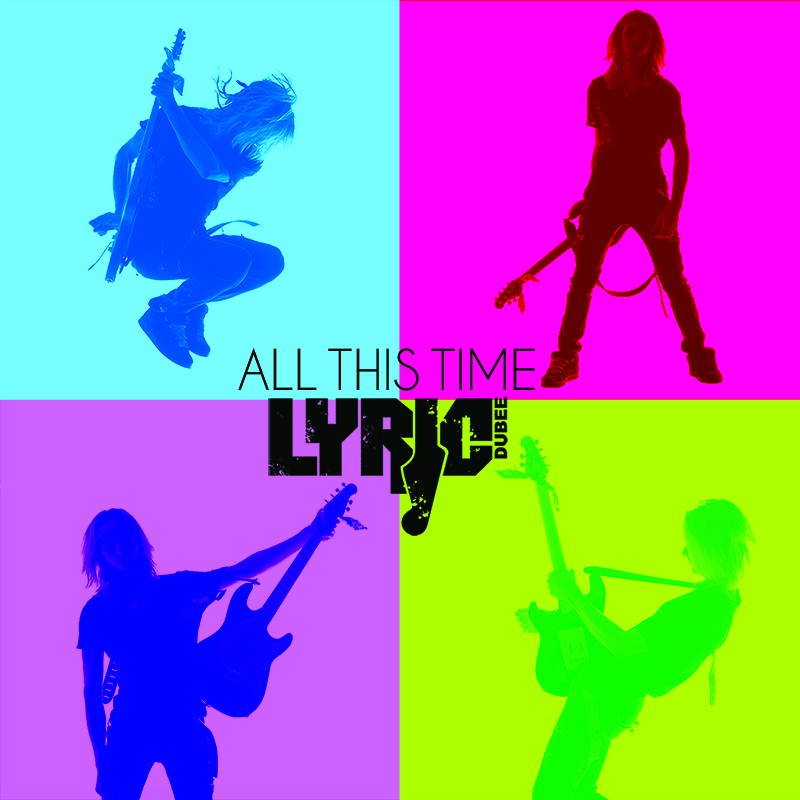  • 2019 ISSA Male Single of the Year Finalist for COME AROUND AGAIN along with finalist for Male Rising Star and Male Vocalist of the Year• CAN'T SAY NO in the top 5 on KB Radio Family of Stations• COME AROUND AGAIN Debuts at #2 on Q108• COME AROUND AGAIN reaches #4 in the UK on Radio Indie AllianceCOMBAT OF LOVE 2015At 17 Lyric released his 4th album which he wrote and recorded in LA with Grammy Award Winning Producer Warren Huart (Aerosmith, The Fray, James Blunt).  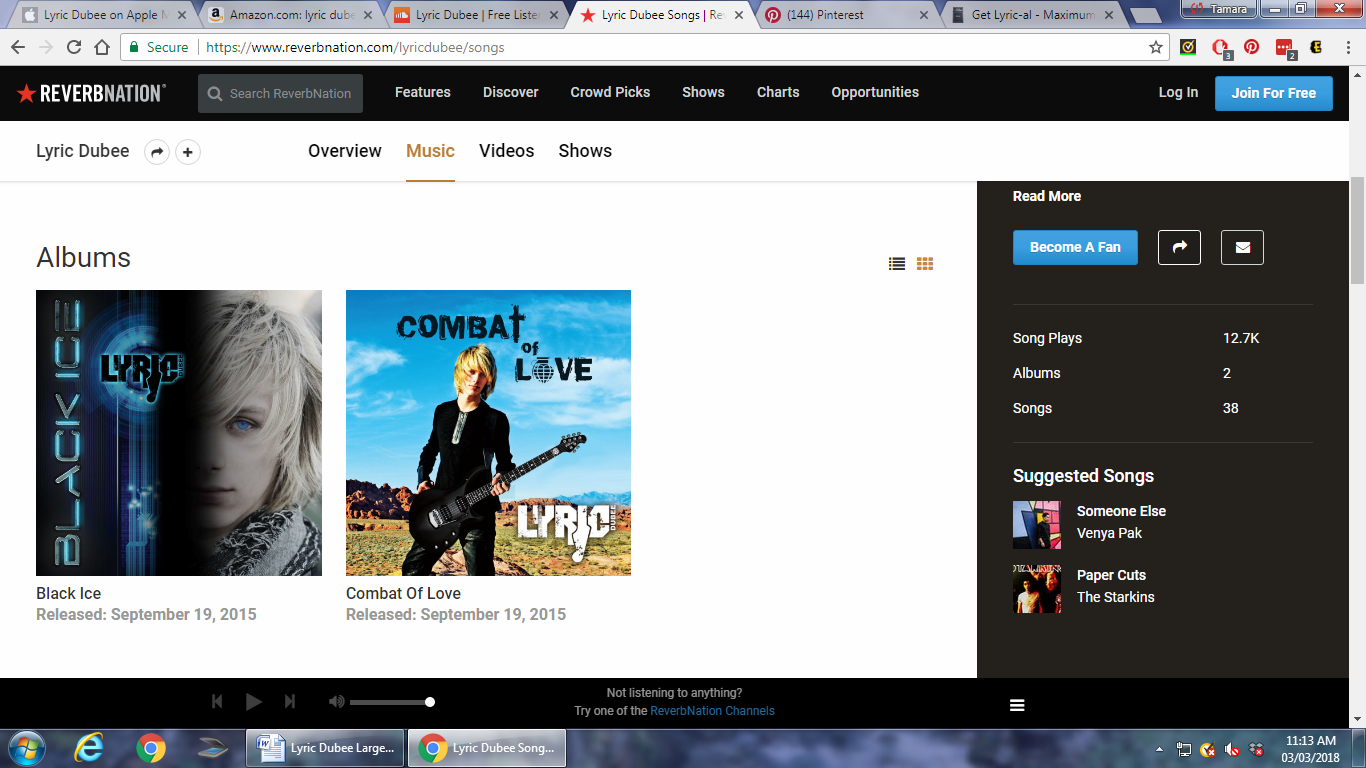 • 2015 Semi-finalist Unsigned Only Music Competition for LINGER• LINGER debuted at #7 on the DRT National Airplay top 50 ROCK Charts• COMBAT OF LOVE debuted at #11 on the US Top 20.FM Count Down in Hollywood California “The World’s NB1 Weekly Top 20 Countdown Show | Broadcast On Over 500 Stations”• LINGER also debuted at #21 on the National Airplay Top 80 Independent Artists Charts BLACK ICE   2015Lyric started recording his 3rd album in February 2014 and recorded all 10 songs between Nashville and Toronto. The album was released on Sept 19 2015 along with his 4th album Combat of Love  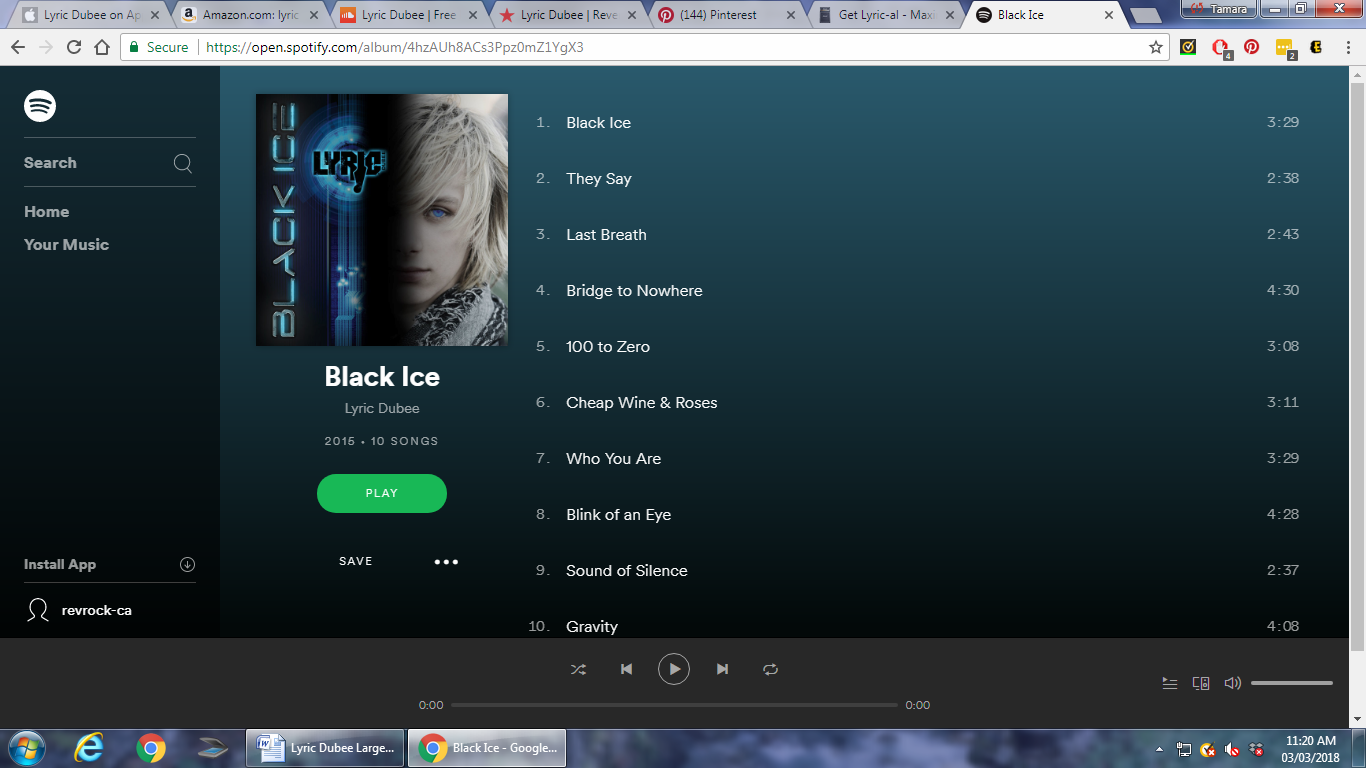 • “100 To Zero” hit #2 on the National Air Play DRT Pop Top 20 Charts• WON Best Young Songwriter at the 2015 Toronto Independent Music Award for BRIDGE TO NOWHERE and BLACK ICE• WON Best Music Video for BLACK ICE at 2015 PLaYr York Region Film Festival• Song Feature for BLACK ICE featured on Discover Hit Music• WON Honorable Mention with the song THEY SAY in the Teen category in the 2014 Unsigned Only Music Competition• Semi-Finalist for BRIDGE TO NOWHERE at 2014 International Songwriting Competition• Q108 Kingston top 5 male Canadian artists for THEY SAYALIVE   2012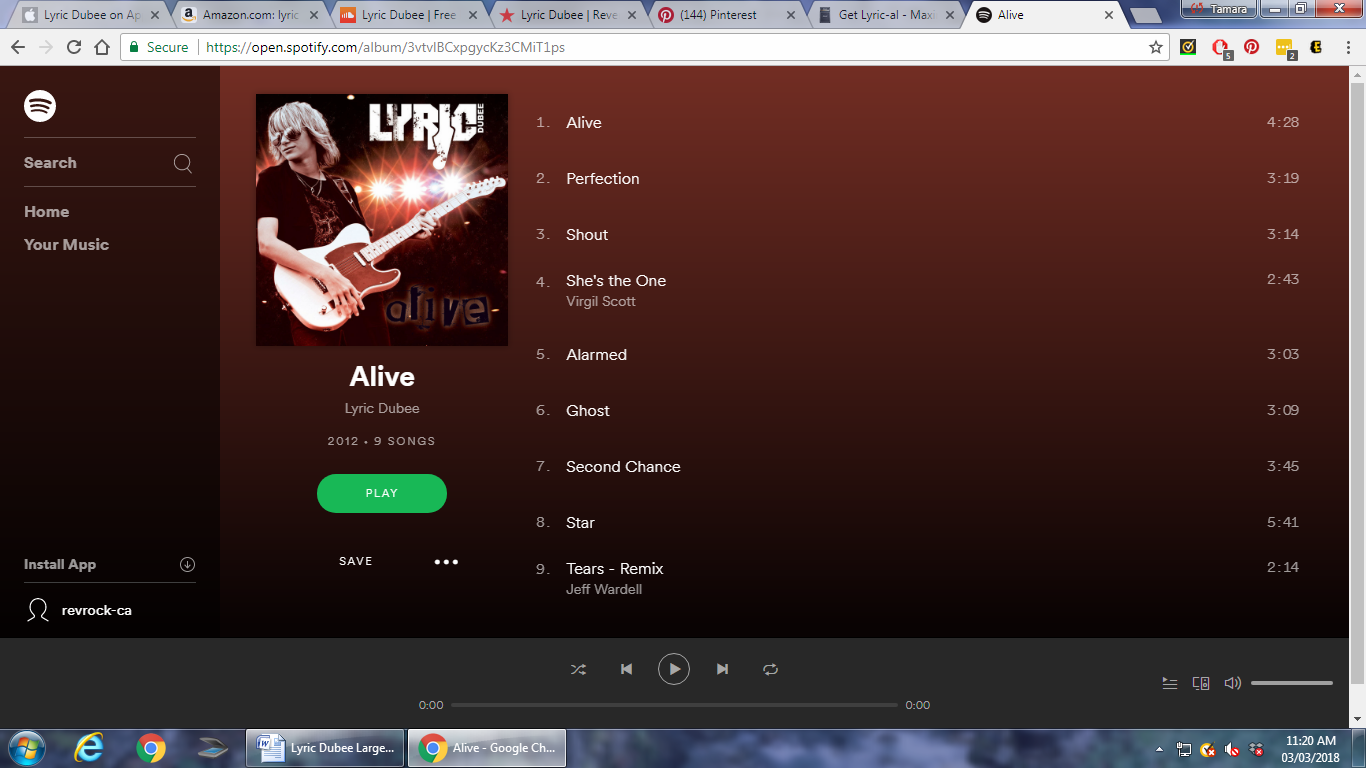  Lyric wrote all the songs for his 2nd album and released it at age 14 to rave reviews and international sales.• WON Best Music Video for ALIVE at 2014 York Region Film Festival• WON Most Promising Youth Award at 2014 Barrie Arts AwardsBROKEN DREAMS  2011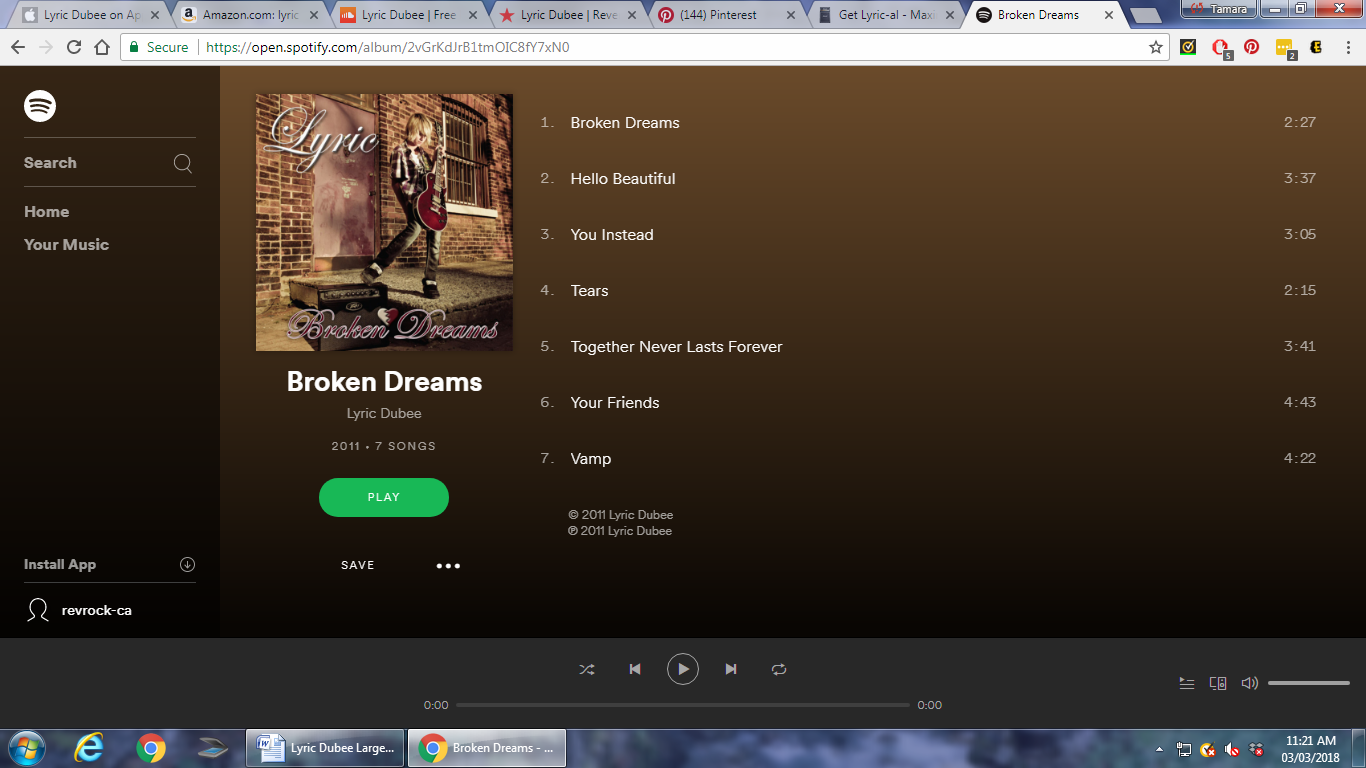 Lyric wrote all the songs for his debut album which he released when he was just 12 years old.• WON Best Young Songwriter Award at the 2011Barrie New Music Festival • BROKEN DREAMS album was used as a soundtrack for Rogers TV “New Slang” showPress and ReviewsLyric has been featured and interviewed in various media outlets including CBC, CP24 Breakfast TV, Rogers Daytime, SIRIUS Radio and the Humble and Fred Show and has had many articles written about him including being featured in Guitar International Magazine 2015 and again in 2019.He was also featured as 1 of 4 up and coming new artists in an art gallery at the Delano Vegas Hotel - Rock ‘n’ Roll legends and Emerging Music Talent, “Defiantly Inspired” with the likes of “Slash” & “Carlos Santana”.“Definitely a star! And the hardest working artist I know.” ELAINE OVERHOLT – vocal coach to the stars (John Travolta, Michelle Pfeiffer, Richard Gere, Catherine Zeta-Jones, Renée Zellweger, Queen Latifah)Fun Facts about Lyric• He loves animals!• He loves physical fitness and is a 2nd degree black belt in TKD.• Lyric loves to work with children and spent a few years volunteering at a local elementary school teaching music and encouraging youth to embrace the arts.• Lyric spent most of his younger years dabbling in modeling, acting, dance, theatre and gymnastics. Performing has always been his one true love.• He studied classical guitar, jazz guitar and music theory. He passed his final Royal Conservatory of music classical guitar exam with “Honours ” and he received ” First Class Honours ” on his last theory exam.• Inducted into the Brotherhood of the Guitar in 2014.